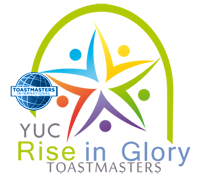 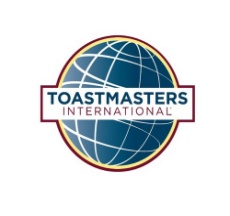 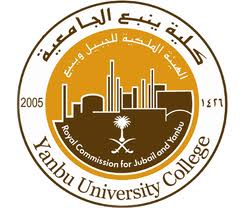 Yanbu University College
Students Activities
Toastmasters International
Rise in GloryGrammarian ReportMeeting:                                                             Date:                                                                    Time:Name:                                                           ID:Purpose
"As Grammarian, I am responsible for introducing the word of the day.  Today’s word is___________.  The definition and pronunciation is found on the board at the front of the room.  I will record those participants who properly use the word of the day.  Furthermore, I will comment on the use of the English language throughout the course of our meeting.  I am watching for the Seven Sins of Grammar which include using double negatives, double comparisons (such as more smarter), extra words, incorrect verb tense, confused adjectives and adverbs, inappropriate pronoun use and disagreement of subject and verb.   I will present my report during the evaluation portion of today’s meeting.Used Word of the Day   Grammatical Error (If Any)                Program Participant